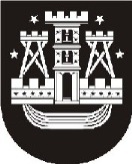 KLAIPĖDOS MIESTO SAVIVALDYBĖS ADMINISTRACIJOS DIREKTORIUSĮSAKYMASDĖL ribojimų klaipėdos mieste karantino metu 2020-11-06 Nr. AD1-1222KlaipėdaVadovaudamasis Lietuvos Respublikos vietos savivaldos įstatymo 29 straipsnio 8 dalies 2 punktu, Lietuvos Respublikos žmonių užkrečiamųjų ligų profilaktikos ir kontrolės įstatymo 25 straipsnio 3 dalimi, 26 straipsnio 3 dalimi, Lietuvos Respublikos Vyriausybės 2020 m. vasario 26 d. nutarimu Nr. 152 „Dėl valstybės lygio ekstremaliosios situacijos paskelbimo“, Lietuvos Respublikos sveikatos apsaugos ministro – valstybės lygio ekstremaliosios situacijos valstybės operacijų vadovo 2020 m. birželio 16 d. sprendimu Nr. V-1487 „Dėl ikimokyklinio ir priešmokyklinio ugdymo organizavimo būtinų sąlygų“, Lietuvos Respublikos sveikatos apsaugos ministro – valstybės lygio ekstremaliosios situacijos valstybės operacijų vadovo 2020 m. rugpjūčio 17 d. sprendimu Nr. V-1838 „Dėl pagrindinio ir vidurinio ugdymo organizavimo būtinų sąlygų“, Lietuvos Respublikos sveikatos apsaugos ministro – valstybės lygio ekstremaliosios situacijos valstybės operacijų vadovo 2020 m. rugpjūčio 17 d. sprendimu Nr. V-1839 „Dėl pradinio ugdymo organizavimo būtinų sąlygų“ ir atsižvelgdamas į Lietuvos Respublikos Vyriausybės 2020 m. lapkričio 4 d. nutarimą Nr. 1226 ,,Dėl karantino Lietuvos Respublikos teritorijoje paskelbimo“ ir atsižvelgdamas į Nacionalinio visuomenės sveikatos centro prie Sveikatos apsaugos ministerijos Klaipėdos departamento informaciją, nurodau: nuo 2020 m. lapkričio 9 d. Klaipėdos miesto savivaldybės biudžetinėse ir viešosiose įstaigose, vykdančiose pagrindinio ir vidurinio ugdymo programas (toliau – mokyklos), ugdymą pagal pagrindinio ugdymo ir vidurinio ugdymo programas vykdyti nuotoliniu būdu, išskyrus specialiosiose mokyklose ir bendrojo ugdymo mokyklų specialiosiose klasėse ugdomus mokinius pagal pagrindinio ugdymo (pagrindinio ugdymo individualizuotą), vidurinio ugdymo (socialinių įgūdžių ugdymo) programas, užtikrinant valstybės lygio ekstremaliosios situacijos operacijų vadovo nustatytas asmenų srautų valdymo, saugaus atstumo laikymosi ir kitas būtinas visuomenės sveikatos saugos, higienos, asmenų aprūpinimo būtinosiomis asmeninėmis apsaugos priemonėmis sąlygas;nuo 2020 m. lapkričio 9 d. Klaipėdos miesto savivaldybės biudžetinėse ir viešosiose įstaigose, įgyvendinančiose pradinio ugdymo programas, bendrojo ugdymo mokyklose antrųjų klasių fizinio ugdymo pamokas, skirtas plaukimo mokymui, pakeisti į fizinio ugdymo pamokas, vykdomas mokykloje, užtikrinant valstybės lygio ekstremaliosios situacijos operacijų vadovo nustatytas asmenų srautų valdymo, saugaus atstumo laikymosi ir kitas būtinas visuomenės sveikatos saugos, higienos, asmenų aprūpinimo būtinosiomis asmeninėmis apsaugos priemonėmis sąlygas;neformalųjį vaikų ir suaugusiųjų švietimą (popamokinė veikla ir sportinis ugdymas) vykdyti nuotoliniu būdu arba stabdyti; profesinį mokymą (ar jo dalis), išskyrus profesinį mokymą, vykdomą kartu su socialinių įgūdžių programa, taip pat ir neformalų profesinį mokymą vykdyti nuotoliniu būdu;dienos centruose vaikams su negalia, suaugusiems asmenims su negalia ir senyvo amžiaus asmenims išlaikyti ne mažesnį kaip 10 kv. m. plotą 1 paslaugų gavėjui; paslaugas teikti ne didesnėms nei 5 asmenų grupėms; naudoti mišrų tiesioginį arba nuotolinį paslaugų teikimo būdą, mažinant tiesiogines paslaugas gaunančių paslaugų gavėjų skaičių;globos namų, bendruomeninių vaikų globos namų gyventojams uždrausti išvykti ar išeiti už globos namų, bendruomeninių vaikų globos namų teritorijos ribų, išskyrus gyvybiškai svarbių poreikių tenkinimo, ugdymo įstaigų lankymo atvejais. Apie šią tvarką informuoti globotinių artimuosius;Klaipėdos miesto nakvynės namų laikino apgyvendinimo ir laikino apnakvindinimo paslaugų gavėjams uždrausti išvykti už įstaigos teritorijos ribų, išskyrus gyvybiškai svarbių poreikių tenkinimo atvejais. Laikino apnakvindinimo paslaugas organizuoti 24 val. per parą režimu, gyventojams organizuojant maitinimą įstaigoje. Naujiems paslaugų gavėjams taikyti saviizoliacijos sąlygas;socialinių paslaugų įstaigoms teikti vaikų dienos centrų paslaugas vaikams nuotoliniu būdu;socialines paslaugas namuose teikiančioms įstaigoms veiklą organizuoti taip, kad užtikrintų gyvybiškai svarbių paslaugų teikimą tokiu dažnumu, kad būtų patenkinti asmens gyvybiniai poreikiai: suteikiamos priežiūros paslaugos, aprūpinama maistu, medikamentais. Socialines paslaugas teikiantiems specialistams, jei įmanoma, klientų kasdienius poreikius vertinti komunikacinėmis ryšio priemonėmis. Paslaugų teikimo intensyvumą derinti telefonu ar kitomis nuotolinėmis formomis su paslaugas gaunančiu asmeniu, pagal galimybę retinant vizitus, pvz., nuperkant maisto daugiau. Esant darbuotojo ir kliento bendram sutarimui, maisto produktai galėtų būti palikti ir prie kliento durų.Savivaldybės administracijos direktorius Gintaras Neniškis